Iskolatejjel az egészséges táplálkozásértIskolánk, a kincsesbányai Kazinczy Ferenc Tagiskola is bekapcsolódott ettől az évtől a népszerű iskolatej programba. Minden diákunk térítésmentesen kap a reggeli mellé egy pohár, higiénikusan csomagolt tejet. Az ízletes, hűtött, teljes tejet szívesen fogyasztják a gyerekek.Emellett az iskolagyümölcs program keretében továbbra is biztosítjuk számukra heti három alkalommal a gyümölcsöt vagy gyümölcslevet.Mindkét, állami támogatással megvalósult program az egészséges táplálkozás érdekében tett fontos lépés.Reméljük, hosszú távon szolgálják majd az egészség megőrzését.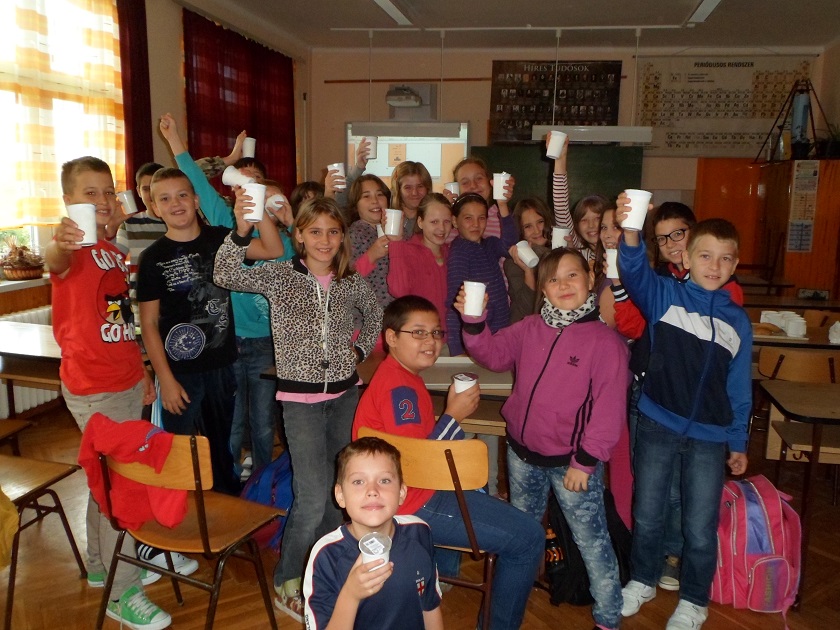 Kincsesbánya, 2013. szeptember 16.Keszte Jánosnétagintézmény-vezető